Krajevna skupnost Ločna Mačkovec, Seidlova cesta 28,8000 NOVO MESTO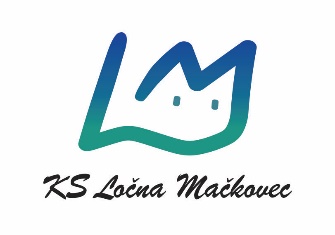 Davčna številka: 44939779, Poslovni račun UJP: SI56 0110 0600 8346 970ZAPISNIK SVETA KRAJEVNE SKUPNOSTI LOČNA MAČKOVEC3. redne seje, ki je bila 13.3.2023 ob 18.00 uri v prostorih KS na Seidlovi cesti 28, Novo mestoPrisotni: Franc Novak, Martin Hodnik, Mitja Belavič, Tatjana Brunskole, Tanja Krivec, Nataša Fink, Gregor Božič,  Opravičeno odsotni:  Dnevni red:Sprejem in potrditev zapisnika 2. seje sveta KS Poročanje o izvedenih aktivnostih v preteklem obdobju. Načrtovanje aktivnosti za tekoče obdobje in določitev nalog. Razprava. K točki 1:Sprejme se zapisnik druge redne seje.K točki 2:Odprte so naslednje aktivnosti:Ureditev servisa peči in ogrevalnih teles v prostorih KS- Dogovorjeno je z izvajalcem izvedba takoj po končani kurilni sezoni. Takrat se tudi preveri lokacija glavnega ventila za vodo in izvede popravilo vodovodne napeljave v prostorih KS.Na Facebook strani KS se objavi tudi urnik zasedenosti telovadnice z namenom pridobitve novih najemnikov v prostih terminih.Ostale aktivnosti so izvedene iz točke 3 zapisnika 2.seje so izvedene.Pripravljeni so bili tudi predlogi za ureditev oziroma zamenjavo komunalnih otokov in košev za smeti na odjemnih mestih. Z ga. Potež iz Komunale bo izveden ogled na terenu za realizacijo predlogov.K točki 3:Za čistilno akcijo 18.3. so predvidene naslednje aktivnosti:Prevzeti so plakati, vreče in rokavice. Splošni plakati so že nalepljeni na oglasne deske. Dodatno se prilepijo dodatne informacije glede lokacije posameznih posameznih zbirališč in ure zbora  ter predstavnikov KS, ki bodo razdelili vrečke in rokavice. Finančno poslovanje: Dokončno se izvedejo potrebne aktivnosti za vodenje in plačevanje računov s strani novega vodstva KS.V pripravi so aktivnosti za dan krajevne skupnosti predvidoma 3.6.2023. Predvideno je zbiranje sponzorskih sredstev za ta dogodek. Do naslednjega sestanka se pripravijo dodatni predlogi v zvezi z organizacijo in izvedbo tega dogodka.Seja je bila zaključena ob 19:30 uri. 4. redna seja bo v ponedeljek 3.4.2023 ob 18.uri.Dostavljeno po e-pošti:- vsem prisotnim, spletna stran KSNovo mesto, 6.2.2023Številka: 002-03/2023Zapisal:Predsednika sveta KS:Gregor BožičFranc Novak